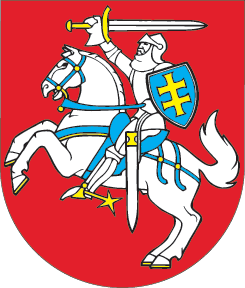 LIETUVOS RESPUBLIKOSCIVILINIO KODEKSO 4.181, 6.66, 6.953, 6.961 IR 6.968 STRAIPSNIŲ PAKEITIMOĮSTATYMAS2022 m. birželio 30 d. Nr. XIV-1330Vilnius1 straipsnis. 4.181 straipsnio pakeitimasPakeisti 4.181 straipsnio 3 dalį ir ją išdėstyti taip:„3. Svetimo daikto hipotekos atveju kreditorius neturi teisės perleisti reikalavimo teisės trečiajam asmeniui be įkeisto turto savininko sutikimo, išskyrus kituose Lietuvos Respublikos įstatymuose nustatytus atvejus.“2 straipsnis. 6.66 straipsnio pakeitimasPapildyti 6.66 straipsnį 6 dalimi:„6. Kreditorius neturi teisės ginčyti skolininko sudarytų sandorių su patikėtiniu pagal Lietuvos Respublikos pakeitimo vertybiniais popieriais ir padengtųjų obligacijų įstatymo nuostatas.“ 3 straipsnis. 6.953 straipsnio pakeitimasPapildyti 6.953 straipsnį 3 dalimi:„3. Investuotojų į vertybinius popierius patikėtinio reikalavimus gali nustatyti kiti Lietuvos Respublikos įstatymai.“ 4 straipsnis. 6.961 straipsnio pakeitimasPakeisti 6.961 straipsnio 2 dalį ir ją išdėstyti taip:„2. Išieškoti pagal patikėtojo kreditorių ieškinius iš turto, perduoto patikėjimo teise, draudžiama, išskyrus atvejus, kai patikėtojui iškeliama bankroto byla ar jis tampa nemokus. Iškėlus patikėtojui bankroto bylą ar jam tapus nemokiam, turto patikėjimo teisė baigiasi, o turtas turi būti grąžintas patikėtojui, išskyrus kituose Lietuvos Respublikos įstatymuose nustatytus atvejus.“5 straipsnis. 6.968 straipsnio pakeitimasPakeisti 6.968 straipsnį ir jį išdėstyti taip:„6.968 straipsnis. Turto patikėjimo teisės ypatumaiĮstatymai gali nustatyti turto patikėjimo teisės ypatumus, kai patikėjimo teise perduodamas valstybės ar savivaldybės turtas, taip pat kai turto patikėjimo teisė atsiranda ne sutarties, o kitais pagrindais ir kitais atvejais.“ 6 straipsnis. Įstatymo įsigaliojimasŠis įstatymas įsigalioja 2022 m. liepos 22 d.Skelbiu šį Lietuvos Respublikos Seimo priimtą įstatymą.Respublikos Prezidentas	Gitanas Nausėda